Opération Paquets CadeauxCoupons réponses (à renvoyer)Octobre / novembre / décembre / janvierCoupons réponses (à renvoyer)Octobre / novembre / décembre / janvierCoupons réponses (à renvoyer)Octobre / novembre / décembre / janvierBIOTROPICAMardi 25 octobre 2016□ Participera□ Ne participera pasPrix : 11,20€ à régler sur place2€ à régler à la délégation□ Bénévole                    □ ParticipantPanorama XXL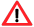 Jeudi 17 novembre 2016□ Participera□ Ne participera pasPrix : 6.50€ à régler sur place□ Bénévole□ ParticipantRepas de Noël12 décembre 2016□ Participera□ Ne participera pasPrix : à définir□ Bénévole□ ParticipantRéveillon de la Saint Sylvestre31 décembre 2016□ Participera□ Ne participera pasPrix : à définir□ Bénévole□ ParticipantMuséoSeine(groupe du ça me dit)Samedi 15 octobre 2016□ Participera□ Ne participera pasPrix : 10€  + pique-nique250ème Sortie(groupe du ça me dit)Samedi 12 novembre 2016□ Participera□ Ne participera pasPrix : 25€ à régler sur placeRepas de Noël (groupe du ça me dit)Samedi 17 décembre 2016□ Participera□ Ne participera pasPrix : 20€ à régler sur placeGalette des Rois (groupe du ça me dit)Samedi 14 janvier 2016□ Participera□ Ne participera pasPrix : 5€ à régler sur placeRepas crêpes(groupe du ça me dit)Samedi 11 février 2016□ Participera□ Ne participera pasPrix : 10€ à régler sur placeFête du hareng26 et 27  novembre 2016Bénévoles□ Participera□ Ne participera pas□ samedi□ dimancheVente HandiDonHyper U de Grand Quevillyvendredi 07 octobre 2016□ Participera□ Ne participera pas□ Bénévole                        □ ParticipantMarché de Noël d’AmiensSamedi 3 décembre 2016□ Participera□ Ne participera pasPrix : 8€ à régler à la délégation□ Bénévole                      □ ParticipantActivité piscineVendredi : 7 octobre □ 4 novembre □         2 décembre □        □ Participera□ Ne participera pas□ Bénévole□ ParticipantPrix : 3,55€ (à régler sur place)Repas ConvivialLundi : 17 octobre □28 novembre □□ Participera□ Ne participera pasAtelier « Récré de Monet »Lundi :  3 □    10 □  17 □   octobre7 □     14□     21□   28 □     novembre5 □   décembre□ Participera□ Ne participera pasBowlingSamedi : 29  octobre □                  19 novembre □10 décembre □□ Participera□ Ne participera pasPrix : 3.50€ (à régler sur place)Séjour de 3 jours au PrintempsSeriez-vous intéressés ?       OUI □      NON□   Quelle destination ?---□ Bénévole□ ParticipantSemaine en Eté 2017Seriez-vous intéressés ?       OUI □      NON□   Quelle destination ?---□ Bénévole□ ParticipantCase à Idées----Repas du groupe du ça me ditRepas du groupe du ça me ditRéponse à donner avant le 2 novembre 2016Réponse à donner avant le 9 décembreRepas de la 250èmeEntrées :Salade Gersoise  □Assiette du terroir  □Bouchée à la reine  □Plats :Cuisse de canard confite  □Sauté de cerf  □Rôti de veau sauce Normande  □Dessert :Croquant chocolat et sa crème anglaise  □Framboisier sur son coulis de fruits rouges  □Repas de NoëlEntrées :Feuilleté au cabillaud  □Bouchée à la reine aux ris de veau □Plats :Lapin paysanne (désossé)  □Pintadeau farci à la pomme  □Assiette de la mer  □Dessert :Au choix sur placeCoupons réponses (à renvoyer)DécembreCoupons réponses (à renvoyer)DécembreCoupons réponses (à renvoyer)DécembreCoupons réponses (à renvoyer)DécembreCoupons réponses (à renvoyer)DécembreOpération Paquets cadeaux du mercredi 30 novembre au samedi 24 décembre 2016, Centre Commercial du Bois Cany (Hyper U), Grand QuevillyCochez vos disponibilitésOpération Paquets cadeaux du mercredi 30 novembre au samedi 24 décembre 2016, Centre Commercial du Bois Cany (Hyper U), Grand QuevillyCochez vos disponibilitésOpération Paquets cadeaux du mercredi 30 novembre au samedi 24 décembre 2016, Centre Commercial du Bois Cany (Hyper U), Grand QuevillyCochez vos disponibilitésOpération Paquets cadeaux du mercredi 30 novembre au samedi 24 décembre 2016, Centre Commercial du Bois Cany (Hyper U), Grand QuevillyCochez vos disponibilitésOpération Paquets cadeaux du mercredi 30 novembre au samedi 24 décembre 2016, Centre Commercial du Bois Cany (Hyper U), Grand QuevillyCochez vos disponibilités10h-15h15h-20hLundi19□□Mardi20□□Mercredi30/11□□Mercredi7□□Mercredi14□□Mercredi21□□Jeudi22□□Vendredi23□□Samedi3□□Samedi10□□Samedi17□□Samedi24□□DimancheDimanche11□□Dimanche18□□Possibilité de s’inscrire sur plusieurs jours et/ou créneaux horairesPossibilité de s’inscrire sur plusieurs jours et/ou créneaux horairesPossibilité de s’inscrire sur plusieurs jours et/ou créneaux horairesPossibilité de s’inscrire sur plusieurs jours et/ou créneaux horairesPossibilité de s’inscrire sur plusieurs jours et/ou créneaux horaires